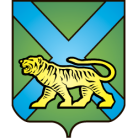 ТЕРРИТОРИАЛЬНАЯ ИЗБИРАТЕЛЬНАЯ КОМИССИЯ
ГОРОДА УССУРИЙСКАРЕШЕНИЕг. УссурийскО назначении В.М. Ивашинникова,Л.В. Онипко, М.В. Сериковойчленом участковой избирательнойкомиссии с правом решающего голосаизбирательного участка № 2861На основании решений территориальной избирательной комиссии города Уссурийска от 24 июля 2017 года № 52/317 «Об освобождении            Н.Б. Ивашинниковой от должности председателя и сложении полномочий члена участковой избирательной комиссии с правом решающего голоса избирательного участка № 2861», от 24 июля 2017 года № 52/316 «Об освобождении О.Г. Бондарчук, О.Г. Дрожжиной от обязанностей члена участковой избирательной комиссии с правом решающего голоса избирательного участка № 2861», от 04 августа № 53/327 «О внесении изменений в решение территориальной избирательной комиссии города Уссурийска от 24 июля 2017 года № 52/316 «Об освобождении О.Г. Бондарчук, О.Г. Дрожжиной от обязанностей члена участковой избирательной комиссии с правом решающего голоса избирательного участка № 2861», от 04 августа 2017 года № 53/328 «Об освобождении О.Г. Дрожжиной от должности секретаря и сложении полномочий члена  участковой избирательной комиссии с правом решающего голоса избирательного участка № 2861», в  соответствии с пунктом 11 статьи 29 Федерального закона «Об основных гарантиях избирательных прав и права на участие в референдуме граждан Российской Федерации», пунктом 10 статьи 32 Избирательного Кодекса Приморского края, решениями  Избирательной комиссии Приморского края от 15 мая 2013 года № 860/138 «О кандидатурах, зачисленных в резерв  составов участковых комиссий Приморского края  избирательных участков с № 2801 по № 2869, с № 3801 по № 3831», от 29 августа 2016 года № 2853/368 «О кандидатурах, дополнительно зачисленных в резерв составов участковых комиссий Приморского края избирательных участков № 3806, № 3807, № 3814, № 3823, группы с № 2801 по № 2869, с 2880 по 2899» территориальная избирательная комиссия города УссурийскаРЕШИЛА:Назначить членом участковой избирательной комиссии с правом решающего голоса избирательного участка № 2861 Ивашинникова Виктора Михайловича, 02.10.1952 года рождения, образование высшее, пенсионера, кандидатура предложена собранием избирателей по месту жительства:               г. Уссурийск, ул. Энгельса, д.51. Назначить членом участковой избирательной комиссии с правом решающего голоса избирательного участка № 2861 Онипко Любовь Васильевну, 20.11.1956 года рождения, образование среднее, социального работника КГАУСО «Приморский центр социального обслуживания населения», кандидатура предложена собранием избирателей по месту работы: КГАУСО «Приморский центр социального обслуживания населения».Назначить членом участковой избирательной комиссии с правом решающего голоса избирательного участка № 2861 Серикову Марину Валериевну, 04.08.1980 года рождения, образование высшее, временно не работающую, кандидатура предложена собранием избирателей по месту жительства: г. Уссурийск, ул. Некрасова, д 116.  Направить настоящее решение в участковую избирательную комиссию избирательного участка № 2861 для сведения и ознакомления      В.М. Ивашинникова, Л.В. Онипко, М.В. Сериковой.Выдать члену участковой избирательной комиссии с правом решающего голоса избирательного участка № 2861 В.М. Ивашинникову,      Л.В. Онипко,  М.В. Сериковой удостоверение установленного образца.Разместить настоящее решение на официальном сайте администрации Уссурийского городского округа в разделе «Территориальная избирательная комиссия города Уссурийска» в информационно-телекоммуникационной сети «Интернет».Председатель комиссии			                 	              О.М. МихайловаСекретарь комиссии					                             С.В. Хамайко04 августа 2017 года                        № 53/332